§1742-C.  Institutions of higher educationThe Department of Administrative and Financial Services, through the Bureau of General Services, shall provide the following services to institutions of higher education.  [PL 2007, c. 466, Pt. A, §11 (AMD).]1.  University of Maine System.  Notwithstanding section 1742, the Bureau of General Services is not required to provide services to the University of Maine System.[PL 2011, c. 691, Pt. B, §9 (AMD).]2.  Maine Community College System; Maine Maritime Academy.  The Bureau of General Services shall provide any of the services set out in section 1742, subsections 1 to 9, 12 to 14, 19 and 23 to the Maine Community College System and the Maine Maritime Academy.  Application of section 1742, subsection 23 to these institutions is limited to all public improvements:A.  Costing $25,000 or more; or  [PL 1989, c. 483, Pt. A, §16 (NEW).]B.  Costing less than $25,000 when building codes or other legal requirements exist.  [PL 1989, c. 483, Pt. A, §16 (NEW).][PL 2001, c. 667, Pt. B, §1 (AMD); PL 2003, c. 20, Pt. OO, §2 (AMD); PL 2003, c. 20, Pt. OO, §4 (AFF).]3.  Public improvements budget submission; Maine Community College System.  In accordance with Title 20‑A, section 12706, subsection 4‑A, the Bureau of General Services shall advise and assist the Maine Community College System in developing a prioritized public improvements budget for the system.  This budget must be presented to the Governor and the Legislature as separate from the public improvements budget developed by the Bureau of General Services for the departments and agencies of State Government.[PL 2013, c. 368, Pt. R, §3 (AMD).]SECTION HISTORYPL 1989, c. 483, §A16 (NEW). PL 1991, c. 376, §22 (AMD). PL 2001, c. 667, §B1 (AMD). PL 2003, c. 20, §OO2 (AMD). PL 2003, c. 20, §OO4 (AFF). PL 2007, c. 466, Pt. A, §11 (AMD). PL 2011, c. 691, Pt. B, §§9, 10 (AMD). PL 2013, c. 368, Pt. R, §3 (AMD). The State of Maine claims a copyright in its codified statutes. If you intend to republish this material, we require that you include the following disclaimer in your publication:All copyrights and other rights to statutory text are reserved by the State of Maine. The text included in this publication reflects changes made through the First Regular Session and the First Special Session of the131st Maine Legislature and is current through November 1, 2023
                    . The text is subject to change without notice. It is a version that has not been officially certified by the Secretary of State. Refer to the Maine Revised Statutes Annotated and supplements for certified text.
                The Office of the Revisor of Statutes also requests that you send us one copy of any statutory publication you may produce. Our goal is not to restrict publishing activity, but to keep track of who is publishing what, to identify any needless duplication and to preserve the State's copyright rights.PLEASE NOTE: The Revisor's Office cannot perform research for or provide legal advice or interpretation of Maine law to the public. If you need legal assistance, please contact a qualified attorney.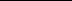 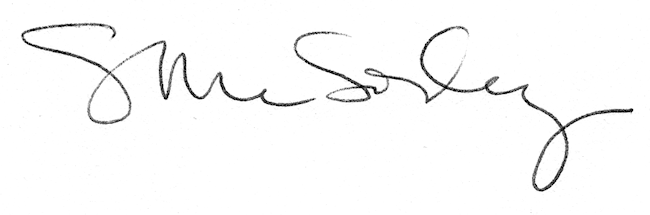 